  Что такое дизартрия?                                                                  Составитель:                                                                        Пильникова Ю. В.Учитель-логопед «Центр ПМСС»  Дизартрия - нарушение звукопроизносительной стороны речи, обусловленное органической недостаточностью иннервации речевого аппарата.       Основные проявления дизартрии состоят в расстройстве артикуляции звуков, нарушениях голосообразования, а также в изменениях темпа речи, ритма и интонации. Названные нарушения проявляются в разной степени и в различных комбинациях в зависимости от локализации поражения в центральной или периферической нервной системе, от тяжести нарушения, от времени возникновения дефекта.Овладение грамотой при дизартрииУровень владения звуковым анализом у подавляющего большинства детей-дизартриков является недостаточным для усвоения грамоты. Дети, поступившие в массовые школы, бывают совершенно не в состоянии усвоить программу 1-го класса.ПисьмоОсобенно ярко отклонения в звуковом анализе проявляются во время слухового диктанта.Наибольшее количество ошибок в письме детей, страдающих дизартрией, приходится на замены букв. Нередко встречаются замены гласных: дети - "дету", зубы - "зуби", боты - "буты", мост - "мута" и др. Неточное, носовое произношение гласных звуков приводит к тому, что они почти не различаются по звучанию.Многочисленны и разнообразны замены согласных: л-р: белка - "берка"; х-ч: мех - "меч"; б-т: утка - "убка"; г-д: гудок - "дудок"; с-ч: гуси - "гучи"; б-п: арбуз - "арпус".Характерными являются случаи нарушения слоговой структуры слова за счет перестановки букв (книга - "кинга"), пропуск букв (шапка - "шапа"), сокращение слоговой структуры из-за не дописывания слогов (собака - "соба", ножницы - "ножи" и др.).Нередки случаи полного искажения слов: кровать - "дамла", пирамидка - "макте", железная - "неаки" и др. Такие ошибки наиболее характерны для детей с глубокими нарушениями артикуляции, у которых нерасчлененность звукового состава речи связана с искаженным звукопроизношением.Кроме того, в письме детей-дизартриков распространены такие ошибки, как неправильное употребление предлогов, неверные синтаксические связи слов в предложении (согласование, управление) и др. Эти нефонетические ошибки тесным образом связаны с особенностями овладения детьми-дизартриками устной речью, грамматическим строем, словарным запасом.Самостоятельное письмо детей отличается бедным составом предложений, их неправильным построением, пропусками членов предложения и служебных слов. Некоторым детям совершенно недоступны даже небольшие по объему изложения.ЧтениеЧтение детей-дизартриков обычно крайне затруднено за счет малоподвижности артикуляционного аппарата, трудностей в переключении от одного звука к другому. Большей частью оно послоговое, интонационно не окрашенное. Понимание читаемого текста недостаточное. Лексико-грамматический строй речи детей-дизартриковМногие слова употребляются неточно, вместо нужного названия ребенок использует то, которое обозначает сходный предмет (петля - дырка, ваза - кувшин, желудь - орех, гамак - сетка) или связано с данным словом ситуационно (рельсы - шпалы, наперсток - палец).Характерными для детей-дизартриков являются довольно хорошая ориентировка в окружающей обстановке, запас обиходных сведений и представлений. Например, дети знают и могут найти на картинке такие предметы, как качели, колодец, буфет, вагон; определить профессию (летчик, учитель, шофер и др.); понять действия лиц, изображенных на картинке; показать предметы, окрашенные в тот или иной цвет. Однако отсутствие речи или ограниченное пользование ею приводят к расхождению между активным и пассивным словарем. Уровень освоения лексики зависит не только от степени нарушения звукопроизносительной стороны речи, но и от интеллектуальных возможностей ребенка, социального опыта, среды, в которой он воспитывается. Основные направления коррекционной работыДанные особенности речевого развития детей с дизартрией показывают, что они нуждаются в систематическом специальном обучении, направленном на преодоление дефектов звуковой стороны речи, развитие лексического запаса и грамматического строя речи, исправление нарушений письма и чтения..В процессе систематических и в большинстве случаев длительных занятий осуществляются постепенная нормализация моторики артикуляционного аппарата, развитие артикуляционных движений, формирование способности к произвольному переключению подвижных органов артикуляции с одного движения на другое в заданном темпе, преодоление монотонии и нарушений темпа речи; полноценное развитие фонематического восприятия. Этим подготавливается основа для развития и коррекции звуковой стороны речи и формируются предпосылки для овладения навыками устной и письменной речи.Большое значение имеет сочетание логопедических мероприятий с лечебными, преодоление отклонений в общей моторике.При коррекции дизартрии в практике, как правило, используется регуляция речевого дыхания, как один из ведущих приемов установления плавности речи.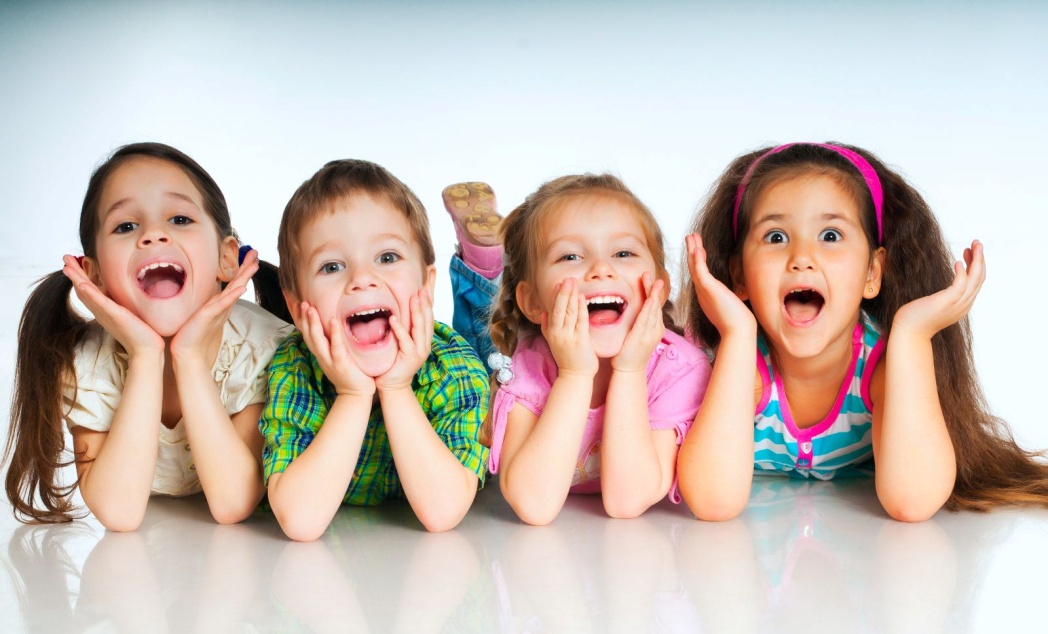 